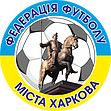  ПІДСУМКОВА ТАБЛИЦЯЧемпіонату м. Харкова з футболу серед юнаків 2005 р. н. 2020 – 2021 років  (вища ліга)0:3*Технічна поразка за порушення Регламенту змагань ПІДСУМКОВА ТАБЛИЦЯЧемпіонату м. Харкова з футболу серед юнаків 2006 р. н. 2020 – 2021 років  (вища ліга)0:3*Технічна поразка за порушення Регламенту змагань ПІДСУМКОВА ТАБЛИЦЯЧемпіонату м. Харкова з футболу серед юнаків 2007 р. н. 2020 – 2021 років  (вища ліга)0:3*Технічна поразка за порушення Регламенту змагань ПІДСУМКОВА ТАБЛИЦЯЧемпіонату м. Харкова з футболу серед юнаків 2008 р. н. 2020 – 2021 років  (вища ліга)0:3*Технічна поразка за порушення Регламенту змаганьМU16 2005 р. н.12345678ІВ НПМ’ячіРМО 1УФК-МЕТАЛ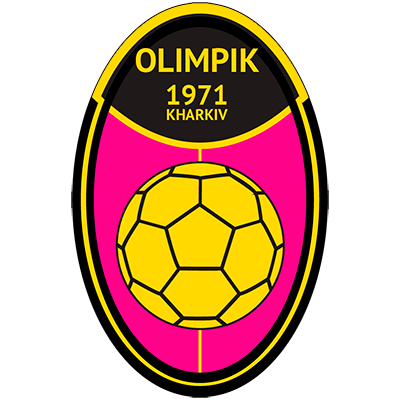 2:010:04:23:0*4:03:011:1770037:334212ХТЗ0:2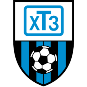 3:12:13:01:01:14:1751115:69163Арсенал0:101:3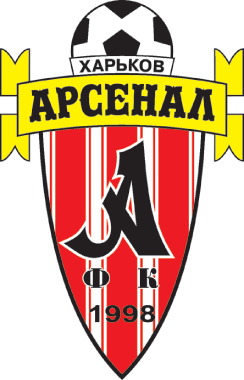 3:22:13:02:00:0741211:16-5134Восток2:41:22:3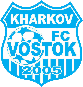 1:13:14:13:1731316:133105Металіст 19250:3*0:31:21:1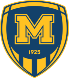 1:18:02:0722313:10386Арена0:40:10:31:31:1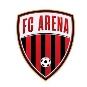 3:12:072147:13-677Динамо0:31:10:21:40:81:3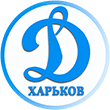 3:071156:21-1548Майстер м'яча1:111:40:01:30:20:2 0:3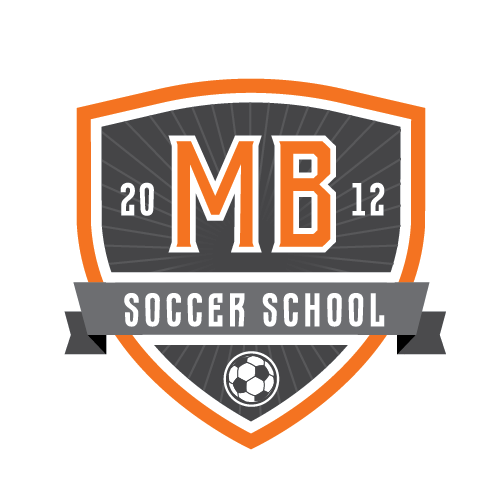 70163:25-221МU15 2006 р. н.12345678ІВ НПМ’ячіРМО 1Арсенал3:12:12:03:12:110:03:0770025:421212Восток1:35:13:23:02:03:03:0760120:614183УФК-МЕТАЛ1:21:53:0*5:04:14:01:1741219:910134Металіст 19250:22:30:3*2:12:11:42:173049:15-695ХТЗ1:30:30:51:24:23:21:1721410:18-876Динамо1:20:21:41:22:43:02:0720510:14-468Майстер м'яча0:100:30:44:12:30:32:172058:25-1968Арена0:30:31:11:21:10:21:270254:14-102МU14 2007 р. н.12345678ІВ НПМ’ячіРМО 1Арсенал2:14:312:14:02:07:114:0770045:639212ХТЗ1:23:10:13:05:14:04:1750220:515153УФК-МЕТАЛ3:41:33:0*7:09:13:06:0750232:824154Металіст 19251:121:00:3*3:34:00:02:0732211:18-7115Восток0:40:30:73:33:15:15:0731316:19-3106Арена0:21:51:90:41:31:02:271156:25-1947Динамо1:70:40:30:01:50:17:171159:21-1248Майстер м'яча0:141:40:60:20:52:21:770165:40-361МU13 2008 р. н.12345678ІВ НПМ’ячіРМО 1Арсенал1:01:14:05:00:01:17:0743019:217152Металіст 19250:12:03:00:3*2:07:17:0750221:516153Динамо1:10:20:03:13:05:12:1742114:68144Арена0:40:30:03:13:03:13:2742112:102145УФК-МЕТАЛ0:53:0*1:31:32:12:45:0730414:16-296ХТЗ0:00:20:30:31:23:14:172148:12-477Восток1:11:71:51:34:21:36:1721415:22-778Майстер м'яча0:70:71:22:30:51:41:670075:34-290